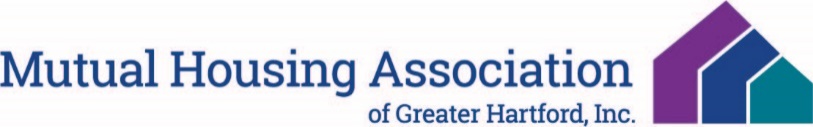 Property ManagerPosition SummaryThe Property Manager is responsible for the overall leasing management of MHAGH properties, including planning, marketing, lease-ups, and fiscal management. May fulfill some job responsibilities through subordinates.DutiesEnsures that tenants meet all applicable tenant eligibility requirements and maintains files to sufficiently document eligibility requirements of various funding sources (ex. CHFA, HUD, , and other applicable agencies).Processes applications for apartments, including pre-qualifications and selection.Collects rents and all moneys on site with strict adherence to due dates.Makes deposits daily as received.Ensures record keeping is maintained and up-to-date daily.Aggressively markets the sites.Ensures that there is a waiting list at all times and that households on the waiting list are ready to move in as soon as units are available.Conducts market surveys, shops competition, and maintains constant awareness of neighborhood market conditions.Shows apartments to prospective residents.Inspects apartments for move-in readiness and move-out conditions so that proper charges may be assessed.Inspects the property on a weekly basis; prepares summary of findings for Director of Property Management.Monitors the site’s operating budget, including control of monthly expenses.Ensures that leases are renewed on a timely basis and rent increases are implemented.Ensures leases are adhered to; follows up on all nuisance and illegal/improper behavior complaints. Documents any issues in resident files.Processes noncompliance paperwork and follows rent collection policy as written, communicating closely with the Director of Property Management.Ensures that all financial reporting, records, and paperwork are performed correctly and in a timely manner.Identifies training needs for self and staff, as applicable, and recommends to Director of Property Management.Collaborates with the Resident Initiatives Coordinator to develop a  positive resident relations program.Knows and adheres to all applicable local, state and federal regulations as well as all company policies and procedures.Assists with special projects and performs additional duties as assigned.Required Education and Experience:Bachelor’s degree in Business Administration, Public Administration, Real Estate, or Property Management, or equivalent additional experience.Minimum three years’ experience in property management or related field.